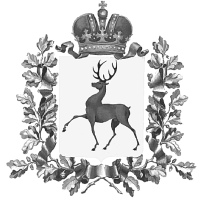 Администрация городского округа Навашинский Нижегородской областиПОСТАНОВЛЕНИЕ04.03.2021               				                                                       № 199          Об утверждении перечня организаций обеспечивающих выполнение мероприятий по гражданской обороне городского округа Навашинский Нижегородской области В соответствии с Федеральным законом от 12 февраля 1998 года № 28-ФЗ «О гражданской обороне» и в целях выполнения мероприятий местного уровня по гражданской обороне на территории городского округа Навашинский, Администрация городского округа Навашинский п о с т а н о в л я е т:1. Утвердить Перечень организаций, обеспечивающих выполнение мероприятий местного уровня по гражданской обороне на территории городского округа Навашинский Нижегородской области.2. Организационному отделу администрации городского округа Навашинский обеспечить опубликование настоящего постановления в официальном вестнике - приложении к газете «Приокская правда» и размещение на официальном сайте органов местного самоуправления городского округа Навашинский в информационно-телекоммуникационной сети «Интернет».3. Контроль за исполнением настоящего постановления возложить на заведующего отделом жизнеобеспечения и мобилизационной подготовки В.П.СоловьеваГлава местного самоуправления                                                                Т.А. БерсеневаУТВЕРЖДЕНпостановлением Администрациигородского округа Навашинскийот  04.03.2021  № 199Переченьорганизаций, обеспечивающих выполнение мероприятий местного уровня по гражданской обороне на территории городского округа Навашинский Нижегородской области_____________________N №Наименование организацииВ  рамках какой задачи ГО выполняется (номер задачи согласно        ФЗ N 28)Перечень выполняемых работ по обеспечению мероприятий ГОПримечание1Навашинский пожарно-спасательный гарнизон8, 15Локализация пожаров в ходе проведения АСДНР при военных конфликтах, а также при ЧС природного и техногенного характера.Обеспечение выполнения инженерно-технических, организационных и пожарно-профилактических мероприятий, направленных на повышение противопожарной устойчивости населенных пунктов и организацийПо согласованию2МО МВД России «Навашинский»7, 15Обеспечение устойчивости функционирования организаций, необходимых для выживания населения при военных конфликтах, а также при ЧС природного и техногенного характера.23ГБУЗ НО «Навашинская центральная районная больница»6, 7, 15Осуществление лечебных санитарно-гигиенических и противоэпидемических мероприятий при военных конфликтах, а также при ЧС природного и техногенного характера. По согласованию34МУ "Центр обслуживания системы образования» 3, 6, 7, 15Обеспечение эвакуации населения при военных конфликтах, а также при ЧС природного и техногенного характера. Первоочередное жизнеобеспечение пострадавшего населения45МП «Жилкомсервис»6, 7, 12, 14, 15Организация и осуществление мероприятий по повышению устойчивости работы водопроводных сетей. Первоочередное жизнеобеспечение пострадавшего населения5 6ООО «Навашинский тепловой центр»6, 7, 12, 14, 15Осуществление мероприятий по повышению устойчивости работы тепловых сетей коммунального хозяйства и проведение аварийных работ на этих сетях при военных конфликтах, а также при ЧС природного и техногенного характера. Первоочередное жизнеобеспечение пострадавшего населенияПо согласованию67МКУ "Управление дорожного хозяйства, благоустройства и пожарной безопасности»4, 6Обеспечение устойчивости функционирования организаций, необходимых для выживания населения при военных конфликтах, а также при ЧС природного и техногенного характера.78Навашинские РЭС филиала «Нижновэнерго» ПАО МРСК Центра и Привольжья»5, 6, 7, 14, 15Первоочередное жизнеобеспечение пострадавшего населения. Проведение мероприятий по световой маскировке и другим видам маскировкиПо согласованию89МП «Автостанция» г. Навашино 6, 15Эвакуация населения и культурных ценностей. Проведение аварийных работ при военных конфликтах, а также при ЧС природного и техногенного характера. Первоочередное жизнеобеспечение пострадавшего населения. Команда перевозки населения. Подвижная ремонтно-восстановительная группа910Навашинские РЭГС Кулебакских МРЭГС филиал в г. Павлово ПАО «Газпромгазораспределения»6, 14, 15Обеспечение устойчивой работы сетей газоснабжения в ходе военных конфликтов или вследствие этих конфликтов, а также при возникновении ЧС природного и техногенного характера.По согласованию